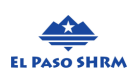 This form shall be used to obtain applications for the El Paso SHRM 2023 Scholarship Awards
The El Paso SHRM Scholarships awards monetary scholarships to multiple categories for the furtherance of education and learning for our members and their families. El Paso SHRM recognizes that higher education requires financial commitments and wish to help offset the costs with their scholarships. 
Every complete application received by the required deadline will be given a fair and careful evaluation. All information will be held in strict confidence by El Paso SHRM. All applications become El Paso SHRM property and, therefore, cannot be returned.Eligibility: Applicants may belong to any of the categories as described below.El Paso SHRM Chapter Member - Education ($500): Applicant must be an active El Paso SHRM member currently enrolled in an undergraduate or graduate program at an accredited university. Applicant must have a Cumulative GPA of 3.0 or higherEl Paso SHRM Chapter Member - Certification ($500): Applicant must be an active El Paso SHRM member who sits for a SHRM or HRCI certification exam within the next two testing windows following the date it was awarded.Military Chapter Member ($500): Applicant must be an active El Paso SHRM member who sits for a SHRM or HRCI certification exam within the next two testing windows following the date it was awarded.Sons and Daughters ($500): Applicant must be a child of an active El Paso SHRM member. Applicants may be either high school seniors or high school graduates enrolled in or planning to enroll in a full-time course of study at an accredited four-year college or university. Applicants must have maintained Cumulative GPA of 3.0 or higher.El Paso SHRM Chapter Member-Education, and Sons and Daughters scholarships may be used for tuition and/or qualified expenses, including lab fees and books.
Certification Scholarships are to be provided to candidates who sit for the exam within the next two testing windows in the year the scholarship was awarded. Receipts will be required and funds will be distributed as a reimbursement for the cost of the exam up to $500.Recipient Selection
Scholarship recipients will be selected by the Executive Board based on the information provided, including the Letter of Intent and Application. Selection of recipients will be made by a quorum of members of the El Paso SHRM Executive Board.

El Paso SHRM Scholarships will be awarded during the January 2024 Kick-Off. Winners will be notified by January 12, 2024 and must make every effort to attend the January Kick-Off Program on Friday, January 19th at 6PM to receive their scholarship award.Payment of Awards
Scholarship payments will be made payable to the recipient for the education and certification scholarships. Scholarship payment SHRM Certifications will be made payable to the applicant as a reimbursement (receipt required) for the cost of the exam up to $500.Applicants will be notified by e-mail or telephone of the decision. The winners will be recognized during our 2023 Kick-Off Meeting on Friday, January 19, 2024.
For more information and for submission:Bryan CleavengerPresident, El Paso SHRM
(915)274-8111
epshrmpresident23@gmail.comEmail_____________________________________Applicant Name_______________________________________________Applicant Phone Number_________________________________Documents Required to be Considered for the Scholarship:Letter of Interest (for all categories)Current Transcript (if pursuing education scholarship)Scholarship Type (please select one)El Paso SHRM Chapter Member - Education El Paso SHRM Chapter Member - CertificationMilitary Chapter Member Sons and DaughtersMember Education Scholarship:School Name and City/State_____________________________________________________Please highlight/circle one of the following selections:UndergraduateGraduateDegree Type (for ex: BBA – HR Management)__________________________________Major Course of Study___________________________________# of years in HR _______________________________________________Member Certification Scholarship:For consideration for a scholarship for an El Paso SHRM Member who is pursuing certification through SHRM or HRCI.Certification Pursued (please highlight/circle one below):apHRPHRSPHRGPHRPHR-CASHRM-CPSHRM-SCPOther (please specify)___________________________________Testing Window Desired (please highlight/circle one below):Spring 2024	Summer 2024	Fall 2024Winter 2024/Early 2025# of Years in HR _______________________________Military Chapter Member Scholarship:Certification Pursued (please highlight/circle one below):apHRPHRSPHRGPHRPHR-CASHRM-CPSHRM-SCPOther (please specify)___________________________________Branch of Service (please highlight/circle one below):	Air Force	Army	Coast Guard	Marines	Navy	Space ForceTesting Window Desired (please highlight/circle one below):	Spring 2024	Summer 2024	Fall 2024Winter 2024/Early 2025# of Years in HR _______________________________Son‘s & Daughter’s Scholarship:School Name & City/State_____________________________Degree Type (for example Associates of Business Management)________________________________Certification Pursued (please highlight/circle one below):High SchoolUndergraduateGraduateMajor Course of Study____________________________________Expected Graduation Date (for example, May 2024)____________________El Paso SHRM Member Name:__________________________________El Paso SHRM Member Email:__________________________________El Paso SHRM Member Phone #: ________________________________Deadline to Submit is Jan 5th 2024 to epshrmpresident23@gmail.com